РЕШЕНИЕ
Глазовской городской Думы
седьмого созыва№ 245	 29 июня 2022 годаО согласовании изменений в муниципальную программу «Развитие образования и воспитание» на 2020-2024 годы, утвержденную постановлением Администрации города Глазова от 16.10.2019 № 7/6В соответствии с Бюджетным кодексом Российской Федерации, Решением Глазовской городской Думы от 30 марта 2016 г. № 99 «Об утверждении положения «О  бюджетном процессе в муниципальном образовании  «Город Глазов», Уставом  муниципального образования «Город Глазов»,Глазовская городская Дума решает:1.Согласовать внесение следующих изменений в муниципальную программу «Развитие образования и воспитание» на 2020-2024 годы, утвержденную постановлением Администрации города Глазова от 16.10.2019 № 7/6:1.1. В разделе «Краткая характеристика (паспорт) муниципальной программы»  строку «Ресурсное обеспечение» изложить в следующей редакции:»1.2. В разделе «Краткая характеристика (паспорт) подпрограммы»  подпрограммы «Развитие дошкольного образования» строку «Ресурсное обеспечение за счет средств бюджета города Глазова» изложить в следующей редакции:«»1.3. В разделе «Краткая характеристика (паспорт) подпрограммы»  подпрограммы «Создание условий для реализации муниципальной подпрограммы» строку «Ресурсное обеспечение за счет средств бюджета города Глазова» изложить в следующей редакции:« »1.4. В разделе «Краткая характеристика (паспорт) подпрограммы»  подпрограммы «Развитие общего образования» строку «Ресурсное обеспечение за счет средств бюджета города Глазова» изложить в следующей редакции:«»1.5. В разделе «Краткая характеристика (паспорт) подпрограммы»  подпрограммы «Развитие дополнительного образования и воспитания детей» строку «Ресурсное обеспечение за счет средств бюджета города Глазова» изложить в следующей редакции:«»	1.6. В разделе «Краткая характеристика (паспорт) подпрограммы»  подпрограммы «Создание условий для реализации муниципальной программы» строку «Ресурсное обеспечение за счет средств бюджета города Глазова» изложить в следующей редакции:«».	1.7. В Приложении 1 к муниципальной программе «Развитие образования и воспитание на2020-2024 годы» «Сведения о составе и значениях целевых показателей муниципальной программы»	- в строке 01 1 6:	в столбце «2021 год» цифру «200» заменить цифрой «429»;	в столбце «2022 год» цифру «221» заменить цифрой «220»; 	- в строке 01 5 8:	в столбце «2021 год» цифру «3,0» заменить цифрой «10,0»;	в столбце «2022 год» цифру «4,0» заменить цифрой «11,0»;	в столбце «2023 год» цифру «5,0» заменить цифрой «12,0»;	в столбце «2024 год» цифру «6,0» заменить цифрой «13,0»;	- в строке 01 5 9:	в столбце «2021» цифру «6,0» заменить цифрой «2,0»;	в столбцах «2022 год», «2023 год», «2024 год» цифру «6,0» заменить цифрой «3,0».	1.8. В Приложении 2 к муниципальной программе «Развитие образования и воспитание на 2020-2024 годы» «Перечень основных мероприятий программы»:	- основное мероприятие «Реализация основных общеобразовательных программ дошкольного образования» (строка 01 1 01) дополнить строками следующего содержания:- основное мероприятие «Предоставление общего образования» (строка 01 03 01) дополнить строкой следующего содержания:1.9. Приложения 4, 5 и 6 к муниципальной программе «Развитие образования и воспитание на 2020-2024 годы» изложить в новой редакции согласно приложениям 1, 2 и 3 к настоящему решению.ПредседательГлазовской городской Думы			И.А. Волковгород Глазов«30» июня 2022 годаГородская Дума муниципального образования«Город Глазов»(Глазовская городская Дума)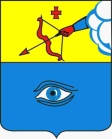 «Глазкар» муниципал кылдытэтлэнкар Думаез(Глазкар Дума)Ресурсное обеспечение Общий объем финансирования мероприятий муниципальной программы за 2020-2024 годы составит 7 284 016,50  тыс. рублей, в том числе: Ресурсное обеспечение программы за счет средств бюджета города Глазова подлежит уточнению в рамках бюджетного цикла.Ресурсное обеспечение за счет средств бюджета города ГлазоваОбщий объем финансирования мероприятий подпрограммы за 2020-2024 годы  составит  3 017 662,90 рублей, в том числе: Ресурсное обеспечение подпрограммы за счет бюджета города Глазова  подлежит уточнению в рамках бюджетного цикла.Ресурсное обеспечение за счет средств бюджета города ГлазоваОбщий объем финансирования мероприятий подпрограммы за 2020-2024 годы составит  12 957,40 рублей, в том числе: Ресурсное обеспечение подпрограммы за счет средств бюджета города Глазова подлежит уточнению в рамках бюджетного цикла.Ресурсное обеспечение за счет средств бюджета города ГлазоваОбщий объем финансирования мероприятий подпрограммы за 2020-2024 годы составит  3 115 985,10  тыс. рублей, в том числе: Ресурсное обеспечение подпрограммы за счет средств бюджета города Глазова подлежит уточнению в рамках бюджетного цикла.Ресурсное обеспечение за счет средств бюджета города ГлазоваОбщий объем финансирования мероприятий подпрограммы за 2020-2024 годы составит  959 849,20  тыс. рублей, в том числе:Ресурсное обеспечение подпрограммы за счет средств бюджета города Глазова подлежит уточнению в рамках бюджетного цикла.Ресурсное обеспечение за счет средств бюджета города ГлазоваОбщий объем финансирования мероприятий подпрограммы за 2020-2024 годы  составит 177 562,00 тыс. рублей, в том числе: Ресурсное обеспечение подпрограммы за счет средств бюджета города Глазова подлежит уточнению в рамках бюджетного цикла.0110122Обеспечение продуктами питания детей в муниципальных образовательных организациях, реализующих образовательную  программу дошкольного образованияУправление образования2020-2024 годыОбеспечение продуктами питания детей в муниципальных образовательных организациях, реализующих образовательную  программу дошкольного образования01.1.10110123Мероприятия по антитеррористической защищенности (ЧОПЫ)Управление образования2020-2024 годыБезопасность пребывания детей в образовательных организациях01.1.10110124Расходы на текущий ремонт зданий учреждений образованияУправление образования2020-2024 годыРасходы на текущий ремонт зданий учреждений образования01.1.1; 01.1.50110125Расходы на финансовое обеспечение цели (расходы на финансовое обеспечение мероприятий, связанных с предотвращением влияния ухудшения экономической ситуации на развитие отраслей экономики, профилактику и устранение последствий распространении коронавирусной инфекции)Управление образования2020-2024 годыРасходы на финансовое обеспечение цели (расходы на финансовое обеспечение мероприятий, связанных с предотвращением влияния ухудшения экономической ситуации на развитие отраслей экономики, профилактику и устранение последствий распространении коронавирусной инфекции)01.1.10130128Мероприятия по антитеррористической защищенности (ЧОПЫ)Управление образования2020-2024 годыБезопасность пребывания детей в образовательных организациях01.3.1; 01.3.24 01.3.8Приложение №1Приложение №1к решению Глазовской городской Думык решению Глазовской городской Думык решению Глазовской городской Думыот 29.06.2022 № 245от 29.06.2022 № 245от 29.06.2022 № 245Приложение 4Приложение 4к муниципальной программек муниципальной программек муниципальной программегорода Глазовагорода Глазова"Развитие образования и воспитание""Развитие образования и воспитание""Развитие образования и воспитание"на 2020-2024 годына 2020-2024 годыПрогноз сводных показателей муниципальных заданий на оказание муниципальных услуг (выполнение работ) Прогноз сводных показателей муниципальных заданий на оказание муниципальных услуг (выполнение работ) Прогноз сводных показателей муниципальных заданий на оказание муниципальных услуг (выполнение работ) Прогноз сводных показателей муниципальных заданий на оказание муниципальных услуг (выполнение работ) Прогноз сводных показателей муниципальных заданий на оказание муниципальных услуг (выполнение работ) Прогноз сводных показателей муниципальных заданий на оказание муниципальных услуг (выполнение работ) Прогноз сводных показателей муниципальных заданий на оказание муниципальных услуг (выполнение работ) Прогноз сводных показателей муниципальных заданий на оказание муниципальных услуг (выполнение работ) Прогноз сводных показателей муниципальных заданий на оказание муниципальных услуг (выполнение работ) Прогноз сводных показателей муниципальных заданий на оказание муниципальных услуг (выполнение работ) Прогноз сводных показателей муниципальных заданий на оказание муниципальных услуг (выполнение работ) Прогноз сводных показателей муниципальных заданий на оказание муниципальных услуг (выполнение работ) Прогноз сводных показателей муниципальных заданий на оказание муниципальных услуг (выполнение работ) Код аналитической программной классификацииКод аналитической программной классификацииКод аналитической программной классификацииКод аналитической программной классификацииГРБСНаименование муниципальной услуги (работы)Наименование показателяЕдиница измерения 2020 год2021 год2022 год2023 год2024 годМППпОММГРБСНаименование муниципальной услуги (работы)Наименование показателяЕдиница измерения 2020 год2021 год2022 год2023 год2024 год011Развитие дошкольного образованияРазвитие дошкольного образованияРазвитие дошкольного образованияРазвитие дошкольного образованияРазвитие дошкольного образованияРазвитие дошкольного образованияРазвитие дошкольного образованияРазвитие дошкольного образования01101974Реализация основных общеобразовательных программ дошкольного образованияКоличество воспитанников, посещающих дошкольные образовательные учреждениячел.5 632,05 920,05 202,06 150,06 200,001101974 Реализация основных общеобразовательных программ дошкольного образованияРасходы бюджетов УР и города Глазова на оказание муниципальной услугитыс. руб.591 828,7615 871,9493 717,0517 631,5543 679,0013Развитие общего образованияРазвитие общего образованияРазвитие общего образованияРазвитие общего образованияРазвитие общего образованияРазвитие общего образованияРазвитие общего образованияРазвитие общего образования01301974Реализация основных общеобразовательных программ начального общего образования, основного общего образования, среднего общего образованияКоличество обучающихсячел.10 665,010 782,010 322,010 498,011 216,001301974Реализация основных общеобразовательных программ начального общего образования, основного общего образования, среднего общего образованияРасходы бюджетов УР и города Глазова на оказание муниципальной услугитыс. руб.517 538,8516 109,0457 910,3488 472,4516 348,1013033974Обеспечение питанием учащихся муниципальных общеобразовательных учреждений города Глазова на основе работы школьно-базовой столовой и пищеблоков школьных столовыхКоличество обучающихсячел.200,0200,0200,0200,0200,0013033974Обеспечение питанием учащихся муниципальных общеобразовательных учреждений города Глазова на основе работы школьно-базовой столовой и пищеблоков школьных столовыхРасходы бюджета города Глазова на оказание муниципальной услугитыс. руб.11 878,012 168,016 259,016 259,016 259,0014Развитие дополнительного образования и воспитания детейРазвитие дополнительного образования и воспитания детейРазвитие дополнительного образования и воспитания детейРазвитие дополнительного образования и воспитания детейРазвитие дополнительного образования и воспитания детейРазвитие дополнительного образования и воспитания детейРазвитие дополнительного образования и воспитания детейРазвитие дополнительного образования и воспитания детей014011957Реализация дополнительных предпрофессиональных программ в области искусствКоличество обучающихсячел./час26 685,026 685,035 134,035 134,035 134,0014011957Реализация дополнительных предпрофессиональных программ в области искусствРасходы бюджета города Глазова на оказание муниципальной услугитыс. руб.18 078,618 078,614 404,415 199,615 698,5014 012957Реализация дополнительных общеразвивающих программКоличество обучающихсячел./час99 397,099 397,0140 619,1140 619,1140 619,1014 012957Реализация дополнительных общеразвивающих программРасходы бюджета города Глазова на оказание муниципальной услугитыс. руб.65 361,770 932,857 777,360 958,462 946,0014 012974Реализация дополнительных общеразвивающих программКоличество обучающихсячел./час980 444,0980 444,01 078 413,0913 270,0913 270,0014 012974Реализация дополнительных общеразвивающих программРасходы бюджета города Глазова на оказание муниципальной услугитыс. руб.87 821,188 724,146 974,770 893,376 218,1015Создание условий для реализации муниципальной программыСоздание условий для реализации муниципальной программыСоздание условий для реализации муниципальной программыСоздание условий для реализации муниципальной программыСоздание условий для реализации муниципальной программыСоздание условий для реализации муниципальной программыСоздание условий для реализации муниципальной программыСоздание условий для реализации муниципальной программы015021974Информационно-методическая поддержка учреждений общего и дополнительного образования городаКоличество проведенных мероприятийед.392,0296,0392,0392,0392,0015021974Информационно-методическая поддержка учреждений общего и дополнительного образования городаРасходы бюджета города Глазова на оказание муниципальной услугитыс. руб.7 441,810 904,08 847,19 917,110 017,1Приложение №2Приложение №2к решению Глазовской городской Думык решению Глазовской городской Думык решению Глазовской городской ДумыОт 29.06.2022 № 245От 29.06.2022 № 245От 29.06.2022 № 245Приложение 5Приложение 5к муниципальной программек муниципальной программек муниципальной программегорода Глазовагорода Глазова"Развитие образования и воспитание""Развитие образования и воспитание""Развитие образования и воспитание""Развитие образования и воспитание"на 2020-2024 годына 2020-2024 годыРесурсное обеспечение реализации муниципальной программы за счет средств бюджета города ГлазоваРесурсное обеспечение реализации муниципальной программы за счет средств бюджета города ГлазоваРесурсное обеспечение реализации муниципальной программы за счет средств бюджета города ГлазоваРесурсное обеспечение реализации муниципальной программы за счет средств бюджета города ГлазоваРесурсное обеспечение реализации муниципальной программы за счет средств бюджета города ГлазоваРесурсное обеспечение реализации муниципальной программы за счет средств бюджета города ГлазоваРесурсное обеспечение реализации муниципальной программы за счет средств бюджета города ГлазоваРесурсное обеспечение реализации муниципальной программы за счет средств бюджета города ГлазоваРесурсное обеспечение реализации муниципальной программы за счет средств бюджета города ГлазоваРесурсное обеспечение реализации муниципальной программы за счет средств бюджета города ГлазоваРесурсное обеспечение реализации муниципальной программы за счет средств бюджета города ГлазоваРесурсное обеспечение реализации муниципальной программы за счет средств бюджета города ГлазоваКод аналитической программной классификацииКод аналитической программной классификацииКод аналитической программной классификацииКод аналитической программной классификацииНаименование муниципальной программы, подпрограммы, основного мероприятия, мероприятияОтветственный исполнитель, соисполнителиКод бюджетной классификацииКод бюджетной классификацииКод бюджетной классификацииКод бюджетной классификацииКод бюджетной классификацииРасходы бюджета муниципального образования, тыс.рублейРасходы бюджета муниципального образования, тыс.рублейРасходы бюджета муниципального образования, тыс.рублейРасходы бюджета муниципального образования, тыс.рублейРасходы бюджета муниципального образования, тыс.рублейМППпОММНаименование муниципальной программы, подпрограммы, основного мероприятия, мероприятияОтветственный исполнитель, соисполнителиГРБСРзПрЦСВР2020 год2021 год2022 год2023 год2024 годСправочно: среднегодовой индекс инфляции (потребительских цен)1,0401Муниципальная программа "Развитие образования и воспитание" на 2020-2024 годы"Всего1 580 149,11 661 890,21 285 806,41 347 304,71 409 756,001Муниципальная программа "Развитие образования и воспитание" на 2020-2024 годы"Ответственный исполнитель -Управление образования Администрации г.Глазова9741 086 595,61 526 214,91 202 925,31 259 912,51 319 420,201Муниципальная программа "Развитие образования и воспитание" на 2020-2024 годы"Соисполнитель -Управление дошкольного образования Администрации г.Глазова975311 081,90,00,00,00,001Муниципальная программа "Развитие образования и воспитание" на 2020-2024 годы"Соисполнитель -Управление культуры, спорта и молодежной политики Администрации г.Глазова95794 572,498 727,172 836,376 804,779 291,201Муниципальная программа "Развитие образования и воспитание" на 2020-2024 годы"Соисполнитель - Администрация муниципального образования "Город Глазов"96031 701,512 332,00,00,00,001Муниципальная программа "Развитие образования и воспитание" на 2020-2024 годы"Соисполнитель - Управление жилищно-коммунального хозяйства Администрации г. Глазова 96156 197,724 616,110 044,910 587,511 044,7011Подпрограмма "Развитие дошкольного образования"Всего652 760,4660 034,6550 722,3564 495,8590 539,8011Подпрограмма "Развитие дошкольного образования"Управление образования Администрации г.Глазова974322 075,0654 200,3546 136,8559 662,7585 492,7011Подпрограмма "Развитие дошкольного образования"Управление дошкольного образования Администрации г.Глазова975305 065,50,00,00,00,0011Подпрограмма "Развитие дошкольного образования"Управление жилищно-коммунального хозяйства Администрации г.Глазова96125 619,85 834,34 585,54 833,25 047,201101Реализация основных общеобразовательных программ дошкольного образованияВсего619 605,8650 087,5544 079,1557 784,9583 832,401101Реализация основных общеобразовательных программ дошкольного образованияУправление образования Администрации г.Глазова974317 249,3644 253,2539 493,7552 951,8578 785,301101Реализация основных общеобразовательных программ дошкольного образованияУправление дошкольного образования Администрации г.Глазова975299 451,80,00,00,00,001101Реализация основных общеобразовательных программ дошкольного образованияУправление жилищно-коммунального хозяйства Администрации г.Глазова9612 904,75 834,34 585,54 833,25 047,2011011Субвенция на обеспечение государственных гарантий реализации прав на получение общедоступного и бесплатного дошкольного образования в муниципальных дошкольных образовательных организацияхУправление дошкольного образования Администрации г.Глазова97507010110105470611267 404,6011011Субвенция на обеспечение государственных гарантий реализации прав на получение общедоступного и бесплатного дошкольного образования в муниципальных дошкольных образовательных организацияхУправление образования Администрации г.Глазова97407010110105470611257 335,9522 322,1445 537,8463 910,6486 230,4011012Оказание муниципальными учреждениями муниципальных услуг, выполнение работ, финансовое обеспечение деятельности муниципальных учрежденийУправление дошкольного образования Администрации г.Глазова9750701011016677061126 967,6011012Оказание муниципальными учреждениями муниципальных услуг, выполнение работ, финансовое обеспечение деятельности муниципальных учрежденийУправление образования Администрации г.Глазова97407010110166770611,61233 546,885 970,041 373,746 667,750 181,4011012Оказание муниципальными учреждениями муниципальных услуг, выполнение работ, финансовое обеспечение деятельности муниципальных учрежденийУправление дошкольного образования Администрации г.Глазова97507010110160650612477,8011012Оказание муниципальными учреждениями муниципальных услуг, выполнение работ, финансовое обеспечение деятельности муниципальных учрежденийУправление образования Администрации г.Глазова9740701011016065061210,81 427,3011012Оказание муниципальными учреждениями муниципальных услуг, выполнение работ, финансовое обеспечение деятельности муниципальных учрежденийУправление образования Администрации г.Глазова974070101101706606123 100,05 000,0011012Оказание муниципальными учреждениями муниципальных услуг, выполнение работ, финансовое обеспечение деятельности муниципальных учрежденийУправление образования Администрации г.Глазова974070101101711406122 500,0011012Оказание муниципальными учреждениями муниципальных услуг, выполнение работ, финансовое обеспечение деятельности муниципальных учрежденийУправление образования Администрации г.Глазова97407010110160160612100,0011012Оказание муниципальными учреждениями муниципальных услуг, выполнение работ, финансовое обеспечение деятельности муниципальных учрежденийУправление образования Администрации г.Глазова9740701011010422061216 621,4011012Оказание муниципальными учреждениями муниципальных услуг, выполнение работ, финансовое обеспечение деятельности муниципальных учрежденийУправление образования Администрации г.Глазова974070101101042276123 000,0011012Оказание муниципальными учреждениями муниципальных услуг, выполнение работ, финансовое обеспечение деятельности муниципальных учрежденийУправление образования Администрации г.Глазова974070101101042286129 056,6011012Оказание муниципальными учреждениями муниципальных услуг, выполнение работ, финансовое обеспечение деятельности муниципальных учрежденийУправление образования Администрации г.Глазова974070101101612806122 002,3011012Оказание муниципальными учреждениями муниципальных услуг, выполнение работ, финансовое обеспечение деятельности муниципальных учрежденийУправление образования Администрации г.Глазова974070101101712806121 191,9011012Оказание муниципальными учреждениями муниципальных услуг, выполнение работ, финансовое обеспечение деятельности муниципальных учрежденийУправление образования Администрации г.Глазова974070101101S8810612184,7011012Оказание муниципальными учреждениями муниципальных услуг, выполнение работ, финансовое обеспечение деятельности муниципальных учрежденийУправление образования Администрации г.Глазова97407010110108810612410,3011012Оказание муниципальными учреждениями муниципальных услуг, выполнение работ, финансовое обеспечение деятельности муниципальных учрежденийУправление жилищно-коммунального хозяйства Администрации г. Глазова961070901101667706112 904,75 834,34 585,54 833,25 047,20110103Уплата налога на имущество организаций Управление  образования Администрации г. Глазова9740701011016062061211,01 892,70110115Уплата земельного налогаУправление дошкольного образования Администрации г. Глазова975070101101606406123 247,40,00110115Уплата земельного налогаУправление образования Администрации г. Глазова974070101101606406123 329,56 551,65 591,05 591,05 591,00110116Прохождение ежегодных медосмотров сотрудниками дошкольных образовательных организацийУправление дошкольного образования Администрации г. Глазова97507010110160320611753,80110116Прохождение ежегодных медосмотров сотрудниками дошкольных образовательных организацийУправление образования Администрации г. Глазова974070101101603206112 915,31 745,52 220,02 220,02 220,00110117Содержание зданий учреждений дошкольного образования (МБДОУ №  16,19)Управление дошкольного образования Администрации г. Глазова97507010110161130612600,60110117Содержание зданий учреждений дошкольного образования (МБДОУ №  16,19)Управление образования Администрации г. Глазова97407010110161130612771,8420,11 422,51 422,51 422,50110119Дополнительное профессиональное образование педагогических работников муниципальных дошкольных образовательных учреждений города Глазова  по профилю педагогической деятельностиУправление дошкольного образования Администрации г. Глазова97407010110101820612387,60110119Дополнительное профессиональное образование педагогических работников муниципальных дошкольных образовательных учреждений города Глазова  по профилю педагогической деятельностиУправление образования Администрации г. Глазова97407010110101820612190,00110120Реализация мероприятий по подготовке муниципальных учреждений социальной сферы к отопительному сезонуУправление дошкольного образования Администрации г.Глазова97407010110101220612700,00110120Реализация мероприятий по подготовке муниципальных учреждений социальной сферы к отопительному сезонуУправление образования Администрации г.Глазова97407010110101221612700,00110122 Обеспечение продуктами питания детей в муниципальных образовательных организациях реализующих образовательную программу дошкольного образованияУправление  образования Администрации г.Глазова9740701011016115061133 140,033 140,033 140,00110123Мероприятия по антитеррористической защищенности (ЧОПЫ)Управление  образования Администрации г.Глазова974070101101606906128 316,001102Материальная поддержка семей с детьми дошкольного возрастаВсего10 439,49 947,16 643,16 710,96 707,401102Материальная поддержка семей с детьми дошкольного возрастаУправление образования Администрации г.Глазова9744 825,79 947,16 643,16 710,96 707,401102Материальная поддержка семей с детьми дошкольного возрастаУправление дошкольного образования Администрации г.Глазова9755 613,70,00,00,00,0011021Компенсация части платы, взимаемой с родителей (законных представителей) за присмотр и уход за детьми в муниципальных образовательных организациях, находящихся на территории Удмуртской Республики, реализующих образовательную программу дошкольного образованияУправление дошкольного образования Администрации г.Глазова975100401102042403215 095,6011021Компенсация части платы, взимаемой с родителей (законных представителей) за присмотр и уход за детьми в муниципальных образовательных организациях, находящихся на территории Удмуртской Республики, реализующих образовательную программу дошкольного образованияУправление образования Администрации г.Глазова97410040110204240321,3234 268,48 806,56 175,76 243,36 240,0011022Предоставление мер социальной поддержки по освобождению родителей (законных представителей), если один или оба из которых является инвалидами первой или второй группы и не имеют других доходов, кроме пенсии, от оплаты за присмотр и уход за детьми в муниципальных образовательных организациях, находящихся на территории Удмуртской Республики, реализующих образовательную программу дошкольного образованияУправление дошкольного образования Администрации г.Глазова97510040110204480612142,0011022Предоставление мер социальной поддержки по освобождению родителей (законных представителей), если один или оба из которых является инвалидами первой или второй группы и не имеют других доходов, кроме пенсии, от оплаты за присмотр и уход за детьми в муниципальных образовательных организациях, находящихся на территории Удмуртской Республики, реализующих образовательную программу дошкольного образованияУправление образования образования Администрации г.Глазова97410040110204480612140,1309,4236,6236,8236,6011023Расходы по присмотру и уходу за детьми-инвалидами, детьми-сиротами и детьми, оставшимися без попечения родителей, а также за детьми с туберкулезной интоксикацией, обучающимися в муниципальных образовательных организациях, находящихся на территории Удмуртской Республики, реализующих образовательную программу дошкольного образованияУправление дошкольного образования Администрации г.Глазова97510040110207120612376,1011023Расходы по присмотру и уходу за детьми-инвалидами, детьми-сиротами и детьми, оставшимися без попечения родителей, а также за детьми с туберкулезной интоксикацией, обучающимися в муниципальных образовательных организациях, находящихся на территории Удмуртской Республики, реализующих образовательную программу дошкольного образованияУправление образования Администрации г.Глазова97410040110207120612409,3822,9011023Расходы по присмотру и уходу за детьми-инвалидами, детьми-сиротами и детьми, оставшимися без попечения родителей, а также за детьми с туберкулезной интоксикацией, обучающимися в муниципальных образовательных организациях, находящихся на территории Удмуртской Республики, реализующих образовательную программу дошкольного образованияУправление образования Администрации г.Глазова974100401102S71206127,98,3230,8230,8230,801103Капитальный ремонт и реконструкцияВсего22 715,10,00,00,00,001103Капитальный ремонт и реконструкцияУправление жилищно-капитального хозяйства Администрации города Глазова961070122 715,10,00,00,00,0011032Капитальный ремонт детский садовУправление жилищно-капитального хозяйства Администрации города Глазова9610701011030083024322 715,1Управление жилищно-капитального хозяйства Администрации города Глазова961070101103S08302430,0012Создание условий для развития муниципальной подпрограммы Всего12 957,40,00,00,00,0012Создание условий для развития муниципальной подпрограммы Управление образования Администрации г.Глазова9746 941,00,00,00,00,0012Создание условий для развития муниципальной подпрограммы Управление дошкольного образования Администрации г.Глазова9756 016,40,00,00,00,001201Обеспечение качественного бухгалтерского и налогового учета в муниципальных учреждениях, подведомственных управлению дошкольного образованияУправление дошкольного образования Администрации г.Глазова10 422,80,00,00,00,0012011Планирование финансово-хозяйственной деятельности, ведение бухгалтерского учета, составление бухгалтерской, статистической и налоговой отчетности по муниципальным организациям, подведомственным управлению дошкольного образования Администрации города ГлазоваУправление дошкольного образования Администрации г.Глазова97507090120161220100 200 8004 434,9012011Планирование финансово-хозяйственной деятельности, ведение бухгалтерского учета, составление бухгалтерской, статистической и налоговой отчетности по муниципальным организациям, подведомственным управлению дошкольного образования Администрации города ГлазоваУправление образования Администрации г.Глазова97407090120161220100 200 8005 987,90,00,00,00,001202Методическая работа в сфере дошкольного образованияВсего2 534,60,00,00,00,0012021Оказание методической помощи дошкольным образовательным организациям в осуществлении государственной политики в области дошкольного образованияУправление дошкольного образования Администрации г.Глазова97507090120261120100 200 8001 525,1012021Оказание методической помощи дошкольным образовательным организациям в осуществлении государственной политики в области дошкольного образованияУправление образования Администрации г.Глазова97407090120261120100 200 800896,70,00,00,00,0012027Уплата земельного налогаУправление дошкольного образования Администрации г.Глазова97507090120260640851  56,40,00,00,00,0012027Уплата земельного налогаУправление образования Администрации г.Глазова9740709012026064085156,4013Подпрограмма "Развитие общего образования"Всего671 061,9723 135,5551 501,6570 942,5599 343,6013Подпрограмма "Развитие общего образования"Управление образования Администрации г.Глазова974616 683,2703 857,4546 042,1565 188,2593 346,0013Подпрограмма "Развитие общего образования"Администрация муниципального образования "Город Глазов"96031 701,512 332,00,00,00,0013Подпрограмма "Развитие общего образования"Управление жилищно-коммунального хозяйства Администрации г. Глазова96122 677,26 946,15 459,45 754,35 997,501301Предоставление общего образованияВсего577 534,6633 615,0474 179,3496 571,3524 447,001301Предоставление общего образованияУправление жилищно-коммунального хозяйства Администрации г. Глазова9619 918,76 946,15 459,45 754,35 997,501301Предоставление общего образованияУправление образования Администрации г.Глазова974567 615,9626 669,0468 719,8490 817,0518 449,5013011Обеспечение  государственных гарантий реализации прав  на получение общедоступного и бесплатного дошкольного, начального общего, основного общего, среднего общего образования в муниципальных общеобразовательных организациях, обеспечение дополнительного образования детей в муниципальных общеобразовательных организацияхУправление образования Администрации г.Глазова97407020130104310611471 721,9457 299,8410 025,3434 873,2459 031,2013012Обеспечение деятельности подведомственных общеобразовательных организацийУправление образования Администрации г.Глазова97407020130166770611,61234 636,749 818,741 323,646 742,950 217,4013012Обеспечение деятельности подведомственных общеобразовательных организацийУправление образования Администрации г.Глазова97407020130160650612456,84 448,1013012Обеспечение деятельности подведомственных общеобразовательных организацийУправление образования Администрации г.Глазова97407020130161280612200,01 671,1013012Обеспечение деятельности подведомственных общеобразовательных организацийУправление образования Администрации г.Глазова97407020130160150612100,0013012Обеспечение деятельности подведомственных общеобразовательных организацийУправление образования Администрации г.Глазова9740702013016120061239,8013012Обеспечение деятельности подведомственных общеобразовательных организацийУправление образования Администрации г.Глазова9740702013010422061212 899,5013012Обеспечение деятельности подведомственных общеобразовательных организацийУправление жилищно-коммунального хозяйства Администрации г.Глазова961070901301667706119 918,76 946,15 459,45 754,35 997,5013013Организация предоставления общедоступного и бесплатного дошкольного,  начального общего, основного общего, среднего общего образования по адаптированным  основным общеобразовательным программам  для обучающихся с ограниченными возможностями здоровья в общеобразовательных организацияхУправление образования Администрации г.Глазова97407020130104330100   200    80021 236,70,00,00,00,0013013Организация предоставления общедоступного и бесплатного дошкольного,  начального общего, основного общего, среднего общего образования по адаптированным  основным общеобразовательным программам  для обучающихся с ограниченными возможностями здоровья в общеобразовательных организацияхУправление образования Администрации г.Глазова97407020130163200244150,50,00,00,00,0013013Организация предоставления общедоступного и бесплатного дошкольного,  начального общего, основного общего, среднего общего образования по адаптированным  основным общеобразовательным программам  для обучающихся с ограниченными возможностями здоровья в общеобразовательных организацияхУправление образования Администрации г.Глазова974070201301633002443,1013014Уплата налога на имуществоУправление образования Администрации г.Глазова974070201301606206121 744,1013015Уплата земельного налогаУправление образования Администрации г.Глазова97407020130160640611   8517 798,06 962,56 808,96 808,96 808,9013017Укрепление материально-технической базы муниципальных общеобразовательных организацийУправление образования Администрации г.Глазова974070201301706606122 900,0013017Укрепление материально-технической базы муниципальных общеобразовательных организацийУправление образования Администрации г.Глазова974070201301712806124 000,038 475,60,00130113Подготовка и переподготовка кадров для муниципальных общеобразовательных организацийУправление образования Администрации г.Глазова97407020130101820244  612376,2191,90130120Реализация мероприятий в сфере образованияУправление образования Администрации г.Глазова97407020130160110244  138,3206,11 290,01 290,01 290,00130120Реализация мероприятий в сфере образованияУправление образования Администрации г.Глазова97407020130160110612187,20130121Реализация мероприятий по подготовке муниципальных учреждений социальной сферы к отопительному сезонуУправление образования Администрации г.Глазова97407020130104220,0130104221612485,0509,80130122Прохождение ежегодных медосмотров сотрудниками  общеобразовательных организацийУправление образования Администрации г.Глазова97407020130160320611,6121 261,52 044,41 102,01 102,01 102,00130123Реализация проектов развития общественной инфраструктуры, основанных на местных инициативахУправление образования Администрации г.Глазова974070201301088106121 000,00130123Реализация проектов развития общественной инфраструктуры, основанных на местных инициативахУправление образования Администрации г.Глазова974070201301S88106121 844,40130123Реализация проектов развития общественной инфраструктуры, основанных на местных инициативахУправление образования Администрации г.Глазова974070201301S8810612883,00130123Реализация проектов развития общественной инфраструктуры, основанных на местных инициативахУправление образования Администрации г.Глазова97407020130109550612352,20130124Обеспечение выплат ежемесячного денежного вознаграждения за классное руководство педагогическим работникам государственных образовательных организаций субъектов Российской Федерации и муниципальных образовательных организаций, реализующих образовательные программы начального общего, основного общего и среднего общего образования, в том числе адаптированные образовательные программыУправление образования Администрации г.Глазова9740702013015303061213 383,343 260,90,00,00,00130125Компенсация педагогическим работникам образовательных организаций за работу по подготовке и проведению государственной итоговой аттестации по образовательным программам основного общего и среднего общего образования в пунктах проведения экзамена на территории Удмуртской РеспубликиУправление образования Администрации г.Глазова974070201301090906121 843,83 041,40130125Компенсация педагогическим работникам образовательных организаций за работу по подготовке и проведению государственной итоговой аттестации по образовательным программам основного общего и среднего общего образования в пунктах проведения экзамена на территории Удмуртской РеспубликиУправление образования Администрации г.Глазова97407020130100120612747,70130126Расходы на финансовое обеспечение цели (расходы на финансовое обеспечение мероприятий, связанных с предотвращением влияния ухудшения экономической ситуации на развитие отраслей экономики, профилактику и устранение последствий распространения коронавирусной инфекции)Управление образования Администрации г.Глазова9740702013016068061226,857,20130126Расходы на финансовое обеспечение цели (расходы на финансовое обеспечение мероприятий, связанных с предотвращением влияния ухудшения экономической ситуации на развитие отраслей экономики, профилактику и устранение последствий распространения коронавирусной инфекции)Управление образования Администрации г.Глазова974070201301042206123 258,40130126Расходы на финансовое обеспечение цели (расходы на финансовое обеспечение мероприятий, связанных с предотвращением влияния ухудшения экономической ситуации на развитие отраслей экономики, профилактику и устранение последствий распространения коронавирусной инфекции)Управление образования Администрации г.Глазова974070201301042286124 366,60130128Мероприятия по антитеррористической защищенности (ЧОПЫ)Управление образования Администрации г.Глазова974070201301606906126 426,001302Государственное обеспечение и дополнительные гарантии по социальной поддержке детей-сирот и детей, оставшихся без попечения родителейВсего0,00,00,00,00,001302Государственное обеспечение и дополнительные гарантии по социальной поддержке детей-сирот и детей, оставшихся без попечения родителейУправление образования Администрации г.Глазова9740,00,00,00,00,0013021Субвенция на социальную поддержку детей-сирот и детей, оставшихся без попечения родителей, обучающихся и воспитывающихся в муниципальных организациях для детей-сирот и детей, оставшихся без попечения родителейУправление образования Администрации г.Глазова97407020130204380100 200 300  8000,00,00,00,00,0013024Уплата земельного налогаУправление образования Администрации г.Глазова974070201302606408510,00,00,00,00,001303Обеспечение учащихся общеобразовательных организаций питаниемВсего58 745,279 534,166 966,164 015,064 540,501303Обеспечение учащихся общеобразовательных организаций питаниемУправление образования Администрации г.Глазова97427 043,767 202,166 966,164 015,064 540,501303Обеспечение учащихся общеобразовательных организаций питаниемАдминистрация муниципального образования "Город Глазов"96031 701,512 332,00,00,00,0013031Обеспечение кулинарным (кондитерским) изделием и молоком, молочными или другими напитками, обогащенными микронутриентами учащихся 1-4-х классов общеобразовательных учреждений и питанием учащихся 1-11-х классов общеобразовательных учреждений из малообеспеченных семей (кроме детей из многодетных малообеспеченных семей)Управление образования Администрации г.Глазова974070201303069606121 315,40,00,00,00,03031Обеспечение кулинарным (кондитерским) изделием и молоком, молочными или другими напитками, обогащенными микронутриентами учащихся 1-4-х классов общеобразовательных учреждений и питанием учащихся 1-11-х классов общеобразовательных учреждений из малообеспеченных семей (кроме детей из многодетных малообеспеченных семей)Управление образования Администрации г.Глазова974070201303S696061218,3013032Организация питания детей из малообеспеченных семей, имеющих справку установленного образцаУправление образования Администрации  г.Глазова97407020130361260612540,0689,00,00,00,0013033Субсидии автономным учреждениям на финансовое обеспечение муниципального задания на оказание муниципальных услуг за счёт средств бюджета города Глазова (МАУ "Здоровое питание")Администрация муниципального образования "Город Глазов"9600702013036677062111 878,012 168,0013033Субсидии автономным учреждениям на финансовое обеспечение муниципального задания на оказание муниципальных услуг за счёт средств бюджета города Глазова (МАУ "Здоровое питание")Администрация муниципального образования "Город Глазов"960070201303612706224 290,0013033Субсидии автономным учреждениям на финансовое обеспечение муниципального задания на оказание муниципальных услуг за счёт средств бюджета города Глазова (МАУ "Здоровое питание")Управление образования Администрации  г.Глазова9740702013036677062116 259,016 259,016 259,0013034Уплата земельного налогаАдминистрация  муниципального образования "Город Глазов"96007020130360640621,622164,0164,0013034Уплата земельного налогаУправление образования Администрации г.Глазова97407020130360640621164,0164,0164,0013036Организация бесплатного горячего  питания обучающихся, получающих начальное общее образование в государственных и муниципальных образовательных организациях субъекта Российской ФедерацииУправление образования Администрации г.Глазова974070201303L304061211 180,147 658,148 141,945 190,845 716,3013036Организация бесплатного горячего  питания обучающихся, получающих начальное общее образование в государственных и муниципальных образовательных организациях субъекта Российской ФедерацииУправление образования Администрации г.Глазова974070201303S304061211 817,5846,0013037Обеспечение кулинарным (кондитерским) изделием, молоком, молочными или другими напитками, обогащенными микронутриентами учащихся 1-4-х классов и обеспечение питанием учащихся 5-11-х классов общеобразовательных учреждений из малообеспеченных семей (кроме детей из многодетных малообеспеченных семей)Управление образования Администрации г.Глазова974070201303069606122 142,7013037Обеспечение кулинарным (кондитерским) изделием, молоком, молочными или другими напитками, обогащенными микронутриентами учащихся 1-4-х классов и обеспечение питанием учащихся 5-11-х классов общеобразовательных учреждений из малообеспеченных семей (кроме детей из многодетных малообеспеченных семей)Управление образования Администрации г.Глазова974070201303S696061229,74 736,82 401,22 401,22 401,2013038Обновление материально-технической базы пищеблоковАдминистрация муниципального образования "Город Глазов"960070201303042256125 369,5013038Обновление материально-технической базы пищеблоковУправление образования Администрации г.Глазова974070201303042256125 369,5013038Обновление материально-технической базы пищеблоковУправление образования Администрации г.Глазова974070201303042206120,07 902,6013039Субсидии автономным учреждениям на иные цели  на поддержку мер по обеспечению сбалансированности бюджета(МАУ "Здоровое питание")Администрация муниципального образования "Город Глазов"9600702013030422962210 000,001304Капитальный ремонт и реконструкцияВсего26 178,21 198,10,00,00,001304Капитальный ремонт и реконструкция Управление образования города Глазова974070213 419,71 198,10,00,00,001304Капитальный ремонт и реконструкцияУправление жилищно-капитального хозяйства Администрации города Глазова961070212 758,50,00,00,00,0013047Строительство пешеходной галереи МБОУ "Физико-математического лицея"Управление образования Администрации г.Глазова974070201304701404642 470,31 163,10130412Строительство спортивных залов, спортивных сооружений на территориях 16 - ти школ города ГлазоваУправление жилищно-капитального хозяйства Администрации г.Глазова9610702013047015024312 756,20130413Ограждение школУправление образования Администрации г.Глазова974070201304701404644 000,00130413Ограждение школУправление образования Администрации г.Глазова974070201304008306126 948,70130414Капитальный ремонт общеобразовательных  учреждений города ГлазоваУправление образования Администрации г.Глазова9740702013046015061235,00130414Капитальный ремонт общеобразовательных  учреждений города ГлазоваУправление образования Администрации г.Глазова974070201304S08306120,70130414Капитальный ремонт общеобразовательных  учреждений города ГлазоваУправление жилищно-капитального хозяйства Администрации г.Глазова961070201304S08302432,3013P1Федеральный проект "Финансовая поддержка семей при рождении детей "Всего8 603,98 788,310 356,210 356,210 356,1013P1Федеральный проект "Финансовая поддержка семей при рождении детей "Управление образования Администрации  г.Глазова9748 603,98 788,310 356,210 356,210 356,11Предоставление мер социальной поддержки многодетным семьям (питание)Управление образования Администрации г. Глазова9741004013P1043406128 603,9013P11Предоставление мер социальной поддержки многодетным семьям (питание)Управление образования Администрации г. Глазова9740702013P1043436128 788,310 356,210 356,210 356,1014Подпрограмма "Развитие дополнительного образования и воспитания детей"Всего224 345,5237 722,6144 928,7172 620,6180 231,8014Подпрограмма "Развитие дополнительного образования и воспитания детей"Управление образования Администрации г.Глазова974122 372,4127 159,672 092,495 815,9100 940,7014Подпрограмма "Развитие дополнительного образования и воспитания детей"Управление культуры, спорта и молодежной политики Администрации г.Глазова95794 572,498 727,172 836,376 804,779 291,2014Подпрограмма "Развитие дополнительного образования и воспитания детей"Управление жилищно - капитального хозяйства Администрации г.Глазова9617 400,711 835,80,00,00,001401Предоставление дополнительного образованияВсего189 318,7207 965,0136 573,0164 264,9171 876,201401Предоставление дополнительного образованияУправление образования Администрации г.Глазова974104 746,3115 846,663 736,787 460,292 585,001401Предоставление дополнительного образованияУправление культуры, спорта и молодежной политики Администрации г.Глазова95784 572,492 118,472 836,376 804,779 291,2014011Организация обучения по программам дополнительного образования различной направленности (музыка, театр, хореография, изобразительное и декоративно-прикладное искусство, программы общеэстетического развития)Управление культуры, спорта и молодежной политики Администрации г.Глазова95707030140166770611                 18 078,618 078,614 404,415 199,615 698,5014011Организация обучения по программам дополнительного образования различной направленности (музыка, театр, хореография, изобразительное и декоративно-прикладное искусство, программы общеэстетического развития)Управление культуры, спорта и молодежной политики Администрации г.Глазова957070301401712806122 015,3014011Организация обучения по программам дополнительного образования различной направленности (музыка, театр, хореография, изобразительное и декоративно-прикладное искусство, программы общеэстетического развития)Управление культуры, спорта и молодежной политики Администрации г.Глазова957070301401606506127,797,0014012Организация обучения по программам дополнительного образования Управление образования Администрации  г.Глазова97407030140160650612177,0343,2014012Организация обучения по программам дополнительного образования Управление образования Администрации  г.Глазова974070301401712806122 000,08 049,8014012Организация обучения по программам дополнительного образования Управление образования Администрации  г.Глазова9570703014016677061165 121,770 692,857 617,360 798,462 793,9014012Организация обучения по программам дополнительного образования Управление образования Администрации  г.Глазова974070301401042206122 090,0014012Организация обучения по программам дополнительного образования Управление образования Администрации  г.Глазова97407030140166770611,612   87 587,188 228,646 776,770 695,376 012,2014013Уплата налога на имуществоУправление образования Администрации г.Глазова9740703014016062061275,0195,2014013Уплата налога на имуществоУправление культуры,спорта и молодежной политики Администрации г.Глазова957070301401606206127,9014014Уплата земельного налогаУправление образования Администрации  г.Глазова97407030140160640611  1 302,71 314,61 316,91 316,91 316,9014014Уплата земельного налогаУправление культуры,спорта и молодежной политики Администрации г.Глазова95707030140160640611  612517,4646,8646,7646,7646,70140114Подготовка и переподготовка кадров для муниципальных образовательных организаций дополнительного образованияУправление образования Администрации  г.Глазова9740703014010182061293,151,30140118Реализация мероприятий в сфере образованияУправление образования Администрации  г.Глазова97407030140160110612,244111,8189,1350,0350,0150,00140120Подготовка  к отопительному сезонуУправление образования Администрации  г.Глазова97407030140104220, 0140104221612215,0190,20140120Подготовка  к отопительному сезонуУправление культуры, спорта и молодежной политики Администрации г.Глазова95707030140104220, 0140104221612230,0347,90140121Обеспечение сертификатами персонифицированного финансирования дополнительного образования детейУправление образования Администрации  г.Глазова9740703014016175063211 442,812 842,814 900,014 900,014 900,00140122Прохождение ежегодных медосмотров сотрудниками учреждений дополнительного образованияУправление культуры и молодежной политики Администрации г.Глазова95707030140160320611240,0240,0160,0160,0152,10140122Прохождение ежегодных медосмотров сотрудниками учреждений дополнительного образованияУправление образования Администрации  г.Глазова97407030140160320611234,0495,5198,0198,0205,90140123Реализация проектов развития общественной инфраструктуры, основанных на местных инициативахУправление образования Администрации г.Глазова97407030140109550612872,70140123Реализация проектов развития общественной инфраструктуры, основанных на местных инициативахУправление образования Администрации г.Глазова9740703014001S9550612154,10140123Реализация проектов развития общественной инфраструктуры, основанных на местных инициативахУправление культуры, спорта и молодежной политики Администрации г.Глазова95707030140108810612260,00140123Реализация проектов развития общественной инфраструктуры, основанных на местных инициативахУправление культуры, спорта и молодежной политики Администрации г.Глазова957070301401S8810612117,00140124Расходы на финансовое обеспечение цели (расходы на финансовое обеспечение мероприятий, связанных с предотвращением влияния ухудшения экономической ситуации на развитие отраслей экономики, профилактику и устранение последствий распространения коронавирусной инфекции)Управление образования Администрации г.Глазова974070301401606806128,55,00140124Расходы на финансовое обеспечение цели (расходы на финансовое обеспечение мероприятий, связанных с предотвращением влияния ухудшения экономической ситуации на развитие отраслей экономики, профилактику и устранение последствий распространения коронавирусной инфекции)Управление образования Администрации г.Глазова974070301401042206121 971,60140124Расходы на финансовое обеспечение цели (расходы на финансовое обеспечение мероприятий, связанных с предотвращением влияния ухудшения экономической ситуации на развитие отраслей экономики, профилактику и устранение последствий распространения коронавирусной инфекции)Управление образования Администрации г.Глазова97407030140104228612547,501402Капитальный ремонт и реконструкцияВсего17 400,718 444,60,00,00,001402Капитальный ремонт и реконструкция Управление образования города Глазова97407030,00,00,00,00,001402Капитальный ремонт и реконструкцияУправление культуры, спорта  и молодежной политики Администрации г.Глазова957070310 000,06 608,80,00,00,001402Капитальный ремонт и реконструкцияУправление жилищно-капитального хозяйства Администрации города Глазова96107037 400,711 835,80,00,00,0014023Капитальный ремонт кровли МБОУ ДО "Детская школа искусств № 3" "Глазовчанка"Управление культуры, спорта  и молодежной политики Администрации г.Глазова957070301402701506128 656,61 340,4014024Капитальный ремонт кровли МБОУ ДО "Детская художественная школа г.Глазова"Управление культуры, спорта  и молодежной политики Администрации г.Глазова957070301402701506125 268,4014025Поддержка детского спорта, молодежного, культурного и технического творчества (ст кордодрома ДДК)Управление жилищно-капитального хозяйства Администрации города Глазова961070301402701404147 400,711 835,8014026Капитальный ремонт кровли МБУ ДО "Детская музыкальная школа №1"(ПИР)Управление культуры, спорта  и молодежной политики Администрации г.Глазова957070301402701506121 343,4014027Капитальный ремонт учреждений дополнительного образованияУправление образования Администрации г.Глазова974070301402701506120,001403Оздоровление и отдых детейВсего17 626,111 313,08 355,78 355,78 355,701403Оздоровление и отдых детейУправление образования Администрации г.Глазова97417 626,111 313,08 355,78 355,78 355,7014031Организация отдыха, оздоровления детей в лагерях с дневным пребыванием детей из бюджета города ГлазоваУправление образования Администрации  г.Глазова97407070140361400  612197,0300,0300,0300,0300,0014033Организация отдыха, оздоровления детей в загородных лагерях из бюджета города ГлазоваУправление образования Администрации г.Глазова97407070140361420321134,230,0014033Организация отдыха, оздоровления детей в загородных лагерях из бюджета города ГлазоваУправление образования Администрации г.Глазова97407070140361420612768,083,0014033Организация отдыха, оздоровления детей в загородных лагерях из бюджета города ГлазоваУправление образования Администрации г.Глазова974070701403042203212 130,0583,8014033Организация отдыха, оздоровления детей в загородных лагерях из бюджета города ГлазоваУправление образования Администрации г.Глазова974070701403S52303218 138,66 405,85 858,05 858,05 858,0014033Организация отдыха, оздоровления детей в загородных лагерях из бюджета города ГлазоваУправление образования Администрации г.Глазова974070701403052306122 057,3014033Организация отдыха, оздоровления детей в загородных лагерях из бюджета города ГлазоваУправление образования Администрации г.Глазова974070701403S523032134,1014033Организация отдыха, оздоровления детей в загородных лагерях из бюджета города ГлазоваУправление образования Администрации г.Глазова974070701403S523061268,93 910,42 197,72 197,72 197,7014036Расходы на проведение дополнительных санитарно-эпидемиологических мероприятий при организации отдыха детей (лагеря с дневным пребыванием детей)Управление образования Администрации  г.Глазова974070701403042202444 098,0015Создание условий для реализации муниципальной программыВсего19 023,940 997,538 654,039 245,839 640,8015Создание условий для реализации муниципальной программыУправление жилищно-капитального строительства Администрации г.Глазова961500,00,00,00,00,0015Создание условий для реализации муниципальной программыУправление образования г.Глазова97418 523,940 997,538 654,039 245,839 640,801501Создание условий для оказания муниципальных услуг, выполнения работ организациями образованияУправление образования Администрации г.Глазова97410 972,729 818,529 703,029 234,829 529,8015011Планирование финансово-хозяйственной деятельности, ведение бугалтерского учета, составление бухгалтерской, статистической и налоговой отчетности по муниципальным организациям, подведомственным управлению образования Администрации города ГлазоваУправление образования Администрации г.Глазова97407090150161220111   119   244    85210 972,728 872,429 023,629 085,429 380,4015011Планирование финансово-хозяйственной деятельности, ведение бугалтерского учета, составление бухгалтерской, статистической и налоговой отчетности по муниципальным организациям, подведомственным управлению образования Администрации города ГлазоваУправление образования Администрации г.Глазова97407090150163200244,247233,160,0015011Планирование финансово-хозяйственной деятельности, ведение бугалтерского учета, составление бухгалтерской, статистической и налоговой отчетности по муниципальным организациям, подведомственным управлению образования Администрации города ГлазоваУправление образования Администрации г.Глазова9740709015010422024410,0015012Уплата  налога на имуществоУправление образования Администрации г.Глазова97407090150160620851463,8470,0015013Уплата земельного налогаУправление образования Администрации г.Глазова97407090150160640851239,3149,4149,4149,401502Методическая работа в установленной  сфере деятельностиВсего8 051,211 179,08 951,010 011,010 111,001502Методическая работа в установленной  сфере деятельностиУправление жилищно-капитального строительства Администрации г.Глазова961500,00,00,00,00,001502Методическая работа в установленной  сфере деятельностиУправление образования Администрации г.Глазова9747 551,211 179,08 951,010 011,010 111,0015021Информационно-методическая поддержка организаций общего и дополнительного образования города ГлазоваУправление образования Администрации г.Глазова974070901502667706117 441,810 894,08 847,19 917,110 017,1015021Информационно-методическая поддержка организаций общего и дополнительного образования города ГлазоваУправление образования Администрации г.Глазова9740709015026065061210,2100,0015022Уплата налога на имуществоУправление образования Администрации г.Глазова9740709015026062061210,0015023Уплата земельного налога Управление образования Администрации г.Глазова97407090150260640611  85194,2175,093,993,993,90150215Расходы на финансовое обеспечение цели (расходы на финансовое обеспечение мероприятий, связанных с предотвращением влияния ухудшения экономической ситуации на развитие отраслей экономики, профилактику и устранение последствий распространения коронавирусной инфекции)Управление образования Администрации г.Глазова974070901502606806125,00150215Расходы на финансовое обеспечение цели (расходы на финансовое обеспечение мероприятий, связанных с предотвращением влияния ухудшения экономической ситуации на развитие отраслей экономики, профилактику и устранение последствий распространения коронавирусной инфекции)Управление образования Администрации г.Глазова97407090150204220611100150216Ремонт здания Куйбышева 77Управление жилищно-капитального хозяйства Администрации г.Глазова96107090150204224612500,0Приложение №3Приложение №3к решению Глазовской городской Думык решению Глазовской городской Думык решению Глазовской городской ДумыОт 29.06.2022 № 245От 29.06.2022 № 245От 29.06.2022 № 245Приложение 6Приложение 6к муниципальной программек муниципальной программек муниципальной программегорода Глазовагорода Глазова"Развитие образования и воспитание""Развитие образования и воспитание""Развитие образования и воспитание"на 2020-2024 годына 2020-2024 годыПрогнозная (справочная) оценка ресурсного обеспечения реализации муниципальной программы за счет всех источников финансированияПрогнозная (справочная) оценка ресурсного обеспечения реализации муниципальной программы за счет всех источников финансированияПрогнозная (справочная) оценка ресурсного обеспечения реализации муниципальной программы за счет всех источников финансированияПрогнозная (справочная) оценка ресурсного обеспечения реализации муниципальной программы за счет всех источников финансированияПрогнозная (справочная) оценка ресурсного обеспечения реализации муниципальной программы за счет всех источников финансированияПрогнозная (справочная) оценка ресурсного обеспечения реализации муниципальной программы за счет всех источников финансированияПрогнозная (справочная) оценка ресурсного обеспечения реализации муниципальной программы за счет всех источников финансированияПрогнозная (справочная) оценка ресурсного обеспечения реализации муниципальной программы за счет всех источников финансированияПрогнозная (справочная) оценка ресурсного обеспечения реализации муниципальной программы за счет всех источников финансированияКод аналитической программной классификацииКод аналитической программной классификацииНаименование муниципальной программы, подпрограммыИсточник финансированияОценка расходов, тыс. рублейОценка расходов, тыс. рублейОценка расходов, тыс. рублейОценка расходов, тыс. рублейОценка расходов, тыс. рублейОценка расходов, тыс. рублейКод аналитической программной классификацииКод аналитической программной классификацииНаименование муниципальной программы, подпрограммыИсточник финансированияИтого 2020 год2021 год2022 год2023 год2024 годМППпНаименование муниципальной программы, подпрограммыИсточник финансированияИтого 2020 год2021 год2022 год2023 год2024 год01"Развитие образования и воспитание" на 2015-2021 годыВсего7 284 906,51 580 149,11 661 890,21 285 806,41 347 304,71 409 756,001"Развитие образования и воспитание" на 2015-2021 годыбюджет города Глазова7 284 906,51 580 149,11 661 890,21 285 806,41 347 304,71 409 756,001"Развитие образования и воспитание" на 2015-2021 годыв том числе:01"Развитие образования и воспитание" на 2015-2021 годысобственные средства 2 137 485,2458 591,5556 171,4354 992,1376 137,9391 592,201"Развитие образования и воспитание" на 2015-2021 годысубсидии из Федерального бюджета 159 672,29 010,638 410,138 799,736 421,537 030,201"Развитие образования и воспитание" на 2015-2021 годысубсидии из бюджета Удмуртской Республики136 743,757 223,321 673,119 683,019 125,119 039,301"Развитие образования и воспитание" на 2015-2021 годысубвенции из бюджета Удмуртской Республики4 783 521,11 035 949,1997 526,1872 331,6915 620,1962 094,301"Развитие образования и воспитание" на 2015-2021 годыиные межбюджетные трансферты из бюджета Удмуртской Республики10 840,15 991,44 848,70,00,00,001"Развитие образования и воспитание" на 2015-2021 годыиные межбюджетные трансферты из Федерального  бюджета 56 644,213 383,343 260,90,00,001"Развитие образования и воспитание" на 2015-2021 годыиные источники0,00,00,00,00,0011Развитие дошкольного образованияВсего3 018 552,9652 760,4660 034,6550 722,3564 495,9590 539,8011Развитие дошкольного образованиябюджет города Глазова3 018 552,9652 760,4660 034,6550 722,3564 495,9590 539,8011Развитие дошкольного образованияв том числе:0,0011Развитие дошкольного образованиясобственные средства 511 873,794 075,4127 773,798 543,793 876,797 604,3011Развитие дошкольного образованиясубсидии из бюджета Удмуртской Республики25 008,923 500,5822,9228,5228,5228,5011Развитие дошкольного образованиясубвенции из бюджета Удмуртской Республики2 480 872,4534 386,6531 438,0451 950,1470 390,7492 707,0011Развитие дошкольного образованияиные межбюджетные трансферты из бюджета Удмуртской Республики797,9797,90,00,00,00,0011Развитие дошкольного образованиясредства бюджета Удмуртской Республики, планируемые к привлечению0,0011Развитие дошкольного образованияиные источники0,0012Создание условий для реализации муниципальной подпрограммы" Развитие дошкольного образования"Всего12 957,412 957,40,00,00,00,0012Создание условий для реализации муниципальной подпрограммы" Развитие дошкольного образования"бюджет города Глазова12 957,412 957,40,00,00,00,0012Создание условий для реализации муниципальной подпрограммы" Развитие дошкольного образования"в том числе:0,0012Создание условий для реализации муниципальной подпрограммы" Развитие дошкольного образования"собственные средства 12 957,412 957,40,00,00,00,0012Создание условий для реализации муниципальной подпрограммы" Развитие дошкольного образования"субсидии из бюджета Удмуртской Республики0,0012Создание условий для реализации муниципальной подпрограммы" Развитие дошкольного образования"субвенции из бюджета Удмуртской Республики0,0012Создание условий для реализации муниципальной подпрограммы" Развитие дошкольного образования"иные межбюджетные трансферты из бюджета Удмуртской Республики0,0012Создание условий для реализации муниципальной подпрограммы" Развитие дошкольного образования"средства бюджета Удмуртской Республики, планируемые к привлечению0,0012Создание условий для реализации муниципальной подпрограммы" Развитие дошкольного образования"иные источники0,0013Развитие общего образованияВсего3 115 985,1671 061,9723 135,5551 501,6570 942,5599 343,6013Развитие общего образованиябюджет города Глазова3 115 985,1671 061,9723 135,5551 501,6570 942,5599 343,6013Развитие общего образованияв том числе:0,0013Развитие общего образованиясобственные средства516 946,4119 611,0156 031,680 841,878 369,682 090,5013Развитие общего образованиясубсидии из бюджета Удмуртской Республики71 308,523 526,914 547,511 478,610 920,911 020,2013Развитие общего образованиясубсидии из Федерального бюджета 159 672,29 010,638 410,138 799,736 422,636 845,6013Развитие общего образованиясубвенции из бюджета Удмуртской Республики2 302 648,8501 562,5466 088,1420 381,5445 229,4469 387,3013Развитие общего образованияиные межбюджетные трансферты из бюджета Удмуртской Республики8 765,13 967,74 797,40,00,00,0013Развитие общего образованияиные межбюджетные трансферты из Федерального бюджета 56 644,213 383,343 260,90,00,00,0013Развитие общего образованияиные источники0,00,00,00,0014Развитие дополнительного образования и воспитания детейВсего959 849,2224 345,5237 722,6144 928,7172 620,6180 231,8014Развитие дополнительного образования и воспитания детейбюджет города Глазова959 849,2224 345,5237 722,6144 928,7172 620,6180 231,8014Развитие дополнительного образования и воспитания детейв том числе:0,0014Развитие дополнительного образования и воспитания детейсобственные средства 918 145,8212 923,8231 368,6136 952,8164 644,7172 255,9014Развитие дополнительного образования и воспитания детейсубсидии из бюджета Удмуртской Республики40 426,310 195,96 302,77 975,97 975,97 975,9014Развитие дополнительного образования и воспитания детейсубвенции из бюджета Удмуртской Республики0,0014Развитие дополнительного образования и воспитания детейсубсидии из Федерального бюджета 0,00,0014Развитие дополнительного образования и воспитания детейиные межбюджетные трансферты из бюджета Удмуртской Республики1 277,11 225,851,30,00,00,0014Развитие дополнительного образования и воспитания детейсредства бюджета Удмуртской Республики, планируемые к привлечению0,0014Развитие дополнительного образования и воспитания детейиные источники0,0015Создание условий для реализации муниципальной программыВсего177 562,019 023,940 997,538 654,039 245,839 640,8015Создание условий для реализации муниципальной программыбюджет города Глазова177 562,019 023,940 997,538 654,039 245,839 640,8015Создание условий для реализации муниципальной программыв том числе:015Создание условий для реализации муниципальной программысобственные средства 177 562,019 023,940 997,538 654,039 245,839 640,8015Создание условий для реализации муниципальной программысубсидии из бюджета Удмуртской Республики0,0015Создание условий для реализации муниципальной программысубвенции из бюджета Удмуртской Республики0,0015Создание условий для реализации муниципальной программыиные межбюджетные трансферты из бюджета Удмуртской Республики0,0015Создание условий для реализации муниципальной программысредства бюджета Удмуртской Республики, планируемые к привлечению0,0015Создание условий для реализации муниципальной программыиные источники0,0